АДМИНИСТРАЦИЯ  ВЕСЬЕГОНСКОГО  МУНИЦИПАЛЬНОГО ОКРУГАТВЕРСКОЙ  ОБЛАСТИПОСТАНОВЛЕНИЕг. Весьегонск29.12.2022                                                                                                                         № 664п о с т а н о в л я е т:1. Постановления Администрации Весьегонского муниципального округаот 30.12.2022 № 636«Об утверждении муниципальной программы Весьегонского муниципального округа  Тверской области «Патриотическое воспитание молодежи Весьегонского муниципального округа» на 2023 – 2028 годы», от 05.04.2023 № 118 «О внесении изменений в постановление Администрации Весьегонского муниципального округаот 30.12.2022 № 636», от 06.09.2023 № 367 «О внесении изменений в постановление Администрации Весьегонского муниципального округа от 30.12.2022 № 636», от 27.11.2023 № 526 «О внесении изменений в постановление Администрации Весьегонского муниципального округа от 30.12.2022 № 636», от 29.12.2023 № 651 «О внесении изменений в постановление Администрации Весьегонского муниципального округа от 30.12.2022 № 636», признать утратившими силу.2. Обнародовать настоящее постановление на информационных стендах муниципального образования «Весьегонский муниципальный округ» и  разместить на официальном сайте Весьегонского муниципального округа в информационно-телекоммуникационной сети Интернет.Настоящее постановление вступает в силу с 01.01.2024 г. Глава Весьегонского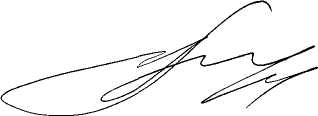 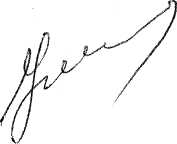  муниципального округа                                                                                   А.В. ПашуковО признании утратившими силу постановлений Администрации Весьегонского муниципального округа от 30.12.2022 № 636, от 05.04.2023 № 118, от 06.09.2023 № 367, от 27.11.2023 №526, от 29.12.2023 № 651